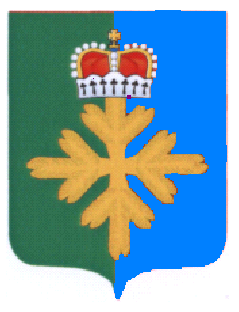 Отчет главы городского округа Пелымо результатах его деятельности за 2016 год,деятельности администрации городскогоокруга  Пелым за 2016 год 2016СОДЕРЖАНИЕВведение Одним из закрепленных федеральным законодательством положений является представление главой  муниципального образования ежегодного отчета о работе за истекший год. Ежегодный отчет стал не просто обязательной нормой, а традиционным общением главы муниципального образования  с  депутатами органа местного самоуправления, руководителями организаций и предприятий, представителями общественных объединений и  населением.Высшей  целью власти любого уровня является - создание условий для повышения благосостояния и качества жизни проживающих на ее территории граждан. Это, наверное, одно из самых главных условий стабильного развития, как муниципального образования, субъекта Российской Федерации и России в целом. Когда у граждан имеется хорошая работа и достойная зарплата, нормальные условия для рождения и воспитания детей, наличие удобного жилья, возможность пользования гарантированными услугами здравоохранения и социального обеспечения, когда в наличии политическая стабильность, экологическая и общественная безопасность, образовательные, культурные и досуговые возможности, тогда от них можно ожидать творческого подъема  и самореализации в любой сфере деятельности. Для достижения поставленной цели направляются значительные средства бюджетов всех уровней, частные инвестиции, спонсорская помощь.   Основные задачи, поставленные в 2016 году для органа местного самоуправления городского округа Пелым: исполнение Указов Президента Российской Федерации от 07 мая 2012 года;исполнение полномочий, определенных Федеральным законом от 06.10.2003 года № 131-ФЗ «Об общих принципах организации местного самоуправления в Российской Федерации»;выполнение мероприятий по реализации приоритетных национальных проектов;организация и выполнение прогнозных показателей социально-экономического развития территории;исполнение плана мероприятий по социально-экономическому развитию на период до 2020 года;улучшение инвестиционного климата, развитие конкуренции и снижение административного давления на бизнес;формирование бюджета городского округа;совершенствование муниципальной нормативной правовой базы;Отчет о результатах деятельности администрации городского округа Пелым за 2016 год выполнен в соответствии с Федеральным законом от 06 октября 2003 года    № 131-ФЗ «Об общих принципах организации местного самоуправления в Российской Федерации», полномочиями главы городского округа, главы администрации,  определенными Уставом городского округа Пелым.Формирование и исполнение местного бюджетаФормирование доходов и расходов местного бюджетаДоходы бюджета формируются в соответствии с бюджетным законодательством Российской Федерации, законодательством о налогах и сборах, законодательством об иных обязательных платежах. К собственным доходам бюджета относятся:          - налоговые доходы, зачисляемые в бюджет в соответствии с бюджетным законодательством Российской Федерации, законодательством о налогах и сборах;          - неналоговые доходы, зачисляемые в бюджет в соответствии с законодательством Российской Федерации, законами субъектов Российской Федерации и муниципальными правовыми актами представительного органа муниципального образования.Формирование расходной части бюджет бюджетной системы Российской Федерации осуществляется в соответствии с расходными обязательствами, обусловленными установленным законодательством Российской Федерации разграничением полномочий федеральных органов государственной власти, органов государственной власти субъектов Российской Федерации и органов местного самоуправления, исполнение которых согласно законодательству Российской Федерации, международным и иным договорам и соглашениям должно происходить в очередном финансовом году (очередном финансовом году и плановом периоде) за счет средств соответствующих бюджетов.  Исполнение доходной части бюджетаВ 2016 году в бюджет городского округа Пелым поступило доходов 142 464,10  тыс. рублей, из них налоговые и неналоговые доходы – 65 086,85 тыс. рублей и межбюджетные трансферты из областного бюджета – 77 377 тыс. рублей.Наибольший удельный вес 80,6 % в общем объеме налоговых и неналоговых поступлений занимает налог на доходы физических лиц – 52 465,17 тыс. рублей.Платежи при пользовании природными ресурсами – 3 378,18 тыс. рублей или 5,2 % от общего объема налоговых и неналоговых поступлений.Налог на товары (товары, услуги) реализуемые на территории РФ составили 1 960,31 тыс.рублей или 3,01% от общего объема налоговых и неналоговых поступлений. Доходы от использования имущества, находящегося в государственной или муниципальной собственности – 1 828,61 тыс. рублей или 2,8 % от общего объема налоговых и неналоговых  поступлений.Доходы от оказания платных услуг и компенсации затрат государства – 1 842,43 тыс. рублей или 2,83  % от общего объема налоговых и неналоговых поступлений.Единый налог на вмененный доход составил 1 740,95 или 2,67 % от общего объема налоговых и неналоговых поступлений.Доходы от продажи материальных и нематериальных активов –807,20 тыс. рублей.Земельный налог – 617,89 тыс. рублей.Налог на имущество физических лиц – 166,91 тыс. рублей.Штрафы, санкции, возмещение ущерба – 151,96 тыс. рублей. Таблица 1Исполнение расходной части бюджетаРасходная часть бюджета городского округа Пелым выполнена на 85,26 % (146 315,68 тыс. рублей).   Плановые назначения утверждены в сумме 171 608,68 тыс. рублей, в том числе:Таблица 2Таблица 3Из приведенной таблицы исполнения расходной части бюджета видно, что основными направлениями бюджетной политики городского округа являются:Образование – 47,3 % от общих расходов бюджета;Общегосударственные расходы – 14%;Жилищно-коммунальное хозяйство – 13%;Культура, кинематография – 9,1%Национальная экономика – 7,2%;Социальная политика –  6,5%.Анализ по статьям расходов в сравнении с 2015 годомТаблица 4 (тыс. рублей)Развитие малого и среднего предпринимательстваНа территории городского округа по состоянию на 01.01.2017 года зарегистрировано субъектов малого и среднего бизнеса (по данным отдела статистики города Ивдель) - 7 малых предприятий и 40 индивидуальных предпринимателей. Особая роль отводится малому бизнесу в развитии сферы услуг (торговля).Торговля и сфера услуг достаточно традиционная отрасль, не требующая больших стартовых затрат, обеспечивающая быструю отдачу вложений, поэтому стала довольно привлекательной для малых предприятий.Проблемы, сдерживающие развитие субъектов малого и среднего бизнеса на территории городского округа, во многом вытекают из макроэкономической ситуации настоящего периода: действующие нормативные правовые акты, регулирующие отношения в сфере малого и среднего предпринимательства, не в полной мере обеспечивают условия для создания и функционирования его субъектов; отсутствие стартового капитала и недостаток знаний для успешного начала предпринимательской деятельности; ограниченный спектр финансовой поддержки субъектов малого и среднего предпринимательства (отсутствие системы гарантирования и страхования кредитов, отсутствие механизма предоставления льгот банками, лизинговыми и страховыми компаниями, слабое кредитно-инвестиционное обслуживание); усложнена административно-разрешительная система по осуществлению деятельности субъектов малого и среднего предпринимательства (лицензирование, сертификация, система контроля); недостаток кадров рабочих специальностей для субъектов малого и среднего бизнеса; слабая консультационно-информационная поддержка субъектов малого и среднего бизнеса; несовершенство системы учета и отчетности по малому предпринимательству.Администрацией ГО Пелым был объявлен отбор СМСП по предоставлению субсидии из бюджета ГО Пелым для оказания финансовой поддержки СМСП в 2016 году. В соответствии с порядком отбора СМСП, утвержденного постановлением администрации, подавшие заявку на участие в отборе, соответствовали условиям и критериям Порядка предоставления субсидии (протокол проведения заседания комиссии по конкурсному отбору для оказания финансовой поддержки от 30.11.2016г. №1). Постановление администрации ГО Пелым от 15.12.2016г. №464 «О предоставлении субсидий из бюджета городского округа Пелым в 2016 году на поддержку и развитие малого и среднего предпринимательства». Решение комиссии по рассмотрению и отбору заявок для участия в конкурсном отборе, было предоставить субсидию из бюджета городского округа Пелым на поддержку и развитие малого и среднего предпринимательства в городском округе Пелым ИП Косенко Н.И. в сумме 30 000 рублей на компенсацию затрат, связанных с приобретением оборудования.Потребительский рынокОборот розничной торговли и оборот общественного питанияНа территории городского округа Пелым по состоянию на 1 января 2017 года функционирует 30 объекта розничной торговли, из них 23 магазина и 7 объектов мелкорозничной торговой сети.Информация о наличии торговых объектах городского округа ПелымИнформация о состоянии бытового обслуживания населения по городскому округу Пелым за 2016 год          На территории городского округа Пелым бытовые услуги населению  в 2016 году предоставляют 7 (ИП) хозяйствующих субъектов.Муниципальный заказЗа 2016г. по итогам аукционов, конкурсов и котировок администрацией городского округа Пелым было заключено 20 контрактов на сумму 21,7 мил. рублей. Сумма экономии бюджетных средств составила 1,9 мил. руб. За соответствующий период прошлого года по итогам торгов и запросам котировок сумма экономии составила 1,0 мил. руб.         Итоги размещения заказов на поставку товаров, выполнение работ, оказание услуг по итогам торгов и запросам котировок приведены в таблице.Итоги  размещения  заказов  на поставку товаров, выполнение работ, оказание услуг по итогам торгов и запросам котировокИтоги торгов и запросов котировок за   2015г.  -  2016г.Муниципальное имуществоВладение, пользование и распоряжение имуществом, находящимсяв муниципальной собственностиВ феврале 2016 года от ООО «Газпром трансгаз Югорск» в собственность городского  округа Пелым была передана автодорога к КОС газопровода Уренгой-Петровск, протяженностью 1360,0 п.м.Количество приватизированного жилищного фонда составляет 20 квартир, в том числе:- Пелым – 6 квартир;- Атымья – 14 квартир.За счет средств местного и областного бюджета на сумму 11 138 886,00 рублей было куплено и оформлено в собственность городского округа Пелым  8 квартир, а именно:ул. Газовиков, д. 7, кв. 8 (3 комнатная) – 1 679 226.00 рублей;ул. Карла Маркса, 2, кв. 58 (1 комнатная) – 909 000,00 рублей;ул. Строителей, д. 2, кв. 12 (3 комнатная) – 1 733 160,00 рублей;ул. Строителей, д. 3, кв. 37 (3 комнатная) – 1 884 660,00 рублей;ул. Газовиков, д. 8, кв. 7 (1 комнатная) – 921 120,00 рублей (10% местный бюджет);ул. Строителей, д. 2, кв. 29 (3 комнатная) – 1 796 790,00 рублей (10% местный бюджет);ул. Железнодорожная, д. 5, кв. 52 (2 комнатная) – 1 272 600,00 рублей (10% местный бюджет);ул. Железнодорожная, д. 5, кв. 19 (1 комнатная) – 942 330,00 рублей(10% местный бюджет).К концу 2016 года в собственность городского округа Пелым было оформлено 17 квартир (с 9 по 25) в новостройке по адресу: п. Пелым, ул. Фестивальная, д. 3.По состоянию на 01.01.2017 года выдано 31 выписка из реестра муниципальной собственности городского округа Пелым.По состоянию на 01.01.2017 года на территории городского округа Пелым осуществляло свою деятельность 2 муниципальных унитарных предприятий – это МУП «Голана» и МУП «Хазар». Объем основных средств в муниципальных унитарных предприятиях составляет 67 589 519,07 рублей, в том числе:- 66 639 145,07 рублей МУП «Голана»- 950 374 рубля МУП «Хазар».Общая площадь нежилого фонда, находящегося в муниципальной собственности,  составила 15,8 тыс. кв. м., в том числе площадь нежилых помещений, сдаваемых в аренду, составила 1,9 тыс. кв. метров (в 2015 году – 1,9 тыс. кв. метров), площадь жилых помещений сдаваемых в аренду составила – 299,8 кв.м.  Стоимость аренды за  нежилых помещений в 2016 году составило 116,87 рубля.Количество договоров аренды нежилых и жилых помещений, находящихся в муниципальной собственности всего – 13, в том числе: - по видам аренды (иные) 10 договоров;- с субъектами малого и среднего предпринимательства 3 договоров.Количество договоров аренды земельных участков, находящихся в муниципальной собственности всего - 8, в том числе:- по видам аренды (иные) 5 договоров.- с субъектами малого и среднего предпринимательства 3 договоров. ЗемлеустройствоВ 2016 году поставлены на государственный кадастровый учет и зарегистрированы в муниципальную собственность городского округа Пелым городские леса общей площадью 482,39 га, состоящие из 10 контуров.Проведено 4 проверки по соблюдению земельного законодательства (муниципальный контроль), материалы дел направлены в Межмуниципальный отдел по Ивдельскому, Североуральскому городским округам Управления Росреестра по Свердловской области по факту  самовольного занятия земельных участков или части земельного участка, в том числе использование земельного участка лицом, не имеющим предусмотренных законодательством Российской Федерации прав на указанный земельный участок:Поступило и рассмотрено 47 заявлений граждан об утверждении схемы расположения земельного участка на кадастровом плане территории для постановки на государственный кадастровый учет, по результатам рассмотрения которых:утверждено 45 схем расположения земельных участков на кадастровом плане территории для постановки на государственный кадастровый учет;2 отказа в соответствии со статьями 11.9 и 11.10 Земельного кодекса Российской Федерации: «…образование земельных участков не должно приводить к вклиниванию, вкрапливанию, изломанности границ, чересполосице, невозможности размещения объектов недвижимости…»;Приватизировано земельных участков, общей площадь 1,95 га, доход в бюджет составил 37 481 тыс. руб. из них:  под объект жилой застройки – 2 земельных участка;блокированная жилая застройка – 14 земельных участков;личное подсобное хозяйство –  4 земельных участка;индивидуальные жилые дома с приусадебным участком - 2 земельных участка;малоэтажная жилая застройка – 2 земельных участка;Проведен 1 аукцион по продаже земельного участка в собственность общей площадью 1 га, стоимость выкупной цены участка по итогам аукциона составил 763,7  тыс.руб.В соответствии с Законом Свердловской области от 07.07.2004 года № 18-ОЗ «Об особенностях регулирования земельных отношений на территории Свердловской области» на учет по предоставлению  однократно бесплатно в собственность граждан земельных участков для индивидуального жилищного строительства на территории городского округа Пелым поставлено 17 семей и 1 военнослужащий. Однократно бесплатно в собственность граждан земельных участков для индивидуального жилищного строительства на территории городского округа Пелым предоставлено 4 земельных участка общей площадью 3965 кв.м.Жилищно-коммунальное хозяйствоОрганизация строительства и содержания муниципального жилищного фондаЗа 2016 год на территории городского округа Пелым объем ввода жилья составил 940 м кв. в том числе многоквартирный жилой дом для переселения граждан из аварийного жилищного фонда 736 м кв.   За 2016 год выдано:- 1  разрешение на строительство,                                                                                                   - 6 разрешений на ввод объектов в эксплуатацию,                                                                                   - 1 разрешение на перепланировку жилого помещения.Деятельность по содержанию жилищного фонда в 2016 году: «Жилищно-коммунальное хозяйство». В рамках муниципальной программы городского округа Пелым «Развитие жилищно-коммунального хозяйства, обеспечение сохранности автомобильных дорог,  повышение энергетической эффективности и охрана окружающей среды в городском округе Пелым» на 2015-2021 годы, подпрограммы «Переселение жителей на территории городского округа Пелым из ветхого аварийного жилищного фонда», плановые назначения составили 16 987 517,00 рублей  фактические расходы – 15 189 087,00 рублей или 89,41% от назначения городского округа Пелым, в том числе в 2016 году за счет региональной адресной программы «Переселение граждан на территории Свердловской области из аварийного жилищного фонда в 2013 - 2017 годах» заключено 8 муниципальных контрактов на приобретение жилых помещений на вторичном рынке. Фактически освоенные средства всего 15 189 087,00 рублей  из них областной бюджет 8 489 757,00 рублей, местный бюджет 6 699 330,00 рублей. Введен в эксплуатацию многоквартирный жилой дом, переселено 17 семей из аварийного жилищного фонда.   «Коммунальное хозяйство»                   В рамках муниципальной программы городского округа Пелым «Развитие жилищно-коммунального хозяйства, обеспечение сохранности автомобильных дорог,  повышение энергетической эффективности и охрана окружающей среды в городском округе Пелым» на 2015-2021 годы, подпрограммы «Энергосбережение и повышение энергетической эффективности на территории городского округа Пелым», плановые назначения составили 655 000,00 рублей, фактические расходы – 19 132,93 рублей или 2,92% от назначения городского округа Пелым. В 2016 году заключен муниципальный контракт на приобретение электрооборудования, оплата которого  произведена в январе 2017 года.                                                                                                                                                                                                                                                                                                                                                                                                                                                                                                                                                                                                                                                                                                                                    Администрацией городского округа Пелым предоставлена АО «Облкоммунэнерго»  субсидия в целях возмещения затрат за 2015 год, связанных с предоставлением гражданам, проживающих на территории меры социальной поддержки по частичному освобождению от платы за коммунальные услуги в размере 1 285 500,00  рублей. «Капитальный ремонт жилищного фонда». В рамках муниципальной программы городского округа Пелым «Развитие жилищно-коммунального хозяйства, обеспечение сохранности автомобильных дорог,  повышение энергетической эффективности и охрана окружающей среды в городском округе Пелым» на 2015-2021 годы, подпрограммы «Содержание и капитальный ремонт общего имущества муниципального жилищного фонда на территории городского округа Пелым», плановые назначения составили 320 000,00 рублей  фактические расходы – 240 752,38  рублей или 75,24 % от назначения городского округа Пелым направленные на взнос региональному оператору на капитальный ремонт общего имущества в многоквартирных домах за муниципальные жилые помещения. В соответствии с утвержденным краткосрочным планом Региональной программы капитального ремонта общего имущества в многоквартирных домах городского округа Пелым, отремонтирован многоквартирный дом по адресу п. Пелым, ул. Газовиков д. 5 по ремонту данного дома проведены следующие работы:- ремонт кровли;- ремонт фасада;- ремонт фундамента;- ремонт инженерных систем.8.2. ТеплоснабжениеТеплоснабжение жилищного фонда и объектов соцкультбыта на территории городского округа Пелым осуществляют  котельных, которые работают на газе.Поставщиками тепловой энергии для жилищного фонда и объектов соцкультбыта на территории городского округа Пелым являются:1. Пелымское линейное производственное управление магистральных газопроводов- 2 котельные;2. Пелымский РКЭС АО «Облкоммунэнерго» - 3 котельные.В ходе отопительного сезона 2015-2016 гг. перебоев в обеспечении котельных топливом (газ) не было. Крупных аварий на объектах жилищно-коммунального комплекса не произошло. Следует отметить, что все аварийные ситуации устранялись в нормативные сроки. Отопительный сезон 2015-2016 года был завершен 15 мая 2016 года в соответствии с постановлением администрации городского округа Пелым от 10.05.2016 года № 147 «Об окончании отопительного сезона 2015-2016 года на территории городского округа Пелым».Наиболее значимые мероприятия, выполненные при подготовке сетей и объектов теплоснабжения к работе в отопительном сезоне 2016 - 2017гг. предприятиями осуществляемыми теплоснабжение:- замена тепловых сетей в п. Пелым – 1500 м;- замена холодного водоснабжения – 750 м;- замена тепловых сетей в п. Атымья – 300 м;- замена трассы водозабора на котельную 150 м – ХВС;- гидравлические испытания котлов тепловых сетей после окончания отопительного сезона и после окончания ремонтных работ;- проведены изоляционные работы подпиточной емкости, обшивка деревянным каркасом;- проведена очистка от накипи и сажи поверхности нагрева водогрейных котлов на котельных № 1,2,3;- косметический ремонт на котельных № 1,2,3;- проведена замена прибора учета холодного водоснабжения на котельной № 3;- ревизирование запорной арматуры в котельных, на сетях ТВС, насосного оборудования;- калибровка и проверка метрологического оборудования;- проведены испытания контура молнии защиты котельных № 1,2,3.Всеми производителями тепловой энергии работы по подготовке к отопительному сезону сетей и источников теплоснабжения выполнены в полном объеме, паспорта готовности к работе в осенне-зимний период были представлены в администрацию городского округа Пелым.Мероприятия по подготовке к отопительному сезону жилищного фонда и объектов соцкультбыта выполнены в полном объеме, были проведены тепловые и гидравлические испытания тепловых сетей.Всеми потребителями тепловой энергии (объекты соцкультбыта, жилищный фонд) была произведена сдача объектов в теплоснабжающие организации по акту готовности к отопительному сезону 2015 – 2016 гг.Заполнение систем теплоснабжения было произведено согласно графика в период с 05.09.2016 года по 15.09.2016 года.На основании Акта проверки готовности к отопительному периоду от 11.11.2016 года Городской округ Пелым получил Паспорт готовности к отопительному периоду 2016-2017 годы.При запуске отопления теплоснабжающими организациями совместно с МУП «Голана», осуществляющей функции управляющей компании были проведены работы по гидравлической наладке тепловых сетей от теплоисточников, а также наладке внутридомовых сетей теплоснабжения.Все поступающие заявки от жителей по вопросам теплоснабжения квартир устранялись МУП «Голана» в кратчайшие сроки.8.3. ГазоснабжениеГУПСО «Газовые сети» Кушвинский газовый участок на 01.01.2016 год к вновь построенному газопроводу в п. Атымья подключено 85 жилых дома, из них в 2016 году подключено 12 жилых дома. В п. Пелым к новому газопроводу подключен 81 жилой дом, из них в 2016 году подключено 3 жилых дома. 8.4. ВодоснабжениеНа территории городского округа Пелым обеспечением питьевой водой населения занимается две организации Пелымский участок ОАО «Облкоммунэнерго» и Пелымское ЛПУМГ. В поселке Атымья централизованное водоснабжение отсутствует, источниками питьевого и хозяйственно-бытового водоснабжения являются скважины, текущее содержание которых осуществляет муниципальное унитарное предприятие «Голана».8.5. БлагоустройствоПлановые назначения на 2016 год по разделу «Комплексное благоустройство  территории городского округа Пелым» составили 2 276,0 тыс. рублей, исполнение бюджета по состоянию на 31.12.2016 года  по программным мероприятиям составили 1 867,79 тыс. рублей. Основные мероприятия запланированные на 2016 год в рамках благоустройства территории:             - снос аварийного жилищного фонда и планировка  территории;- содержание скважин, используемых населением поселка Атымья в качестве питьевого водоснабжения;- проведение лабораторного контроля качества воды источников нецентрализованного водоснабжения;- содержание детских игровых площадок;    - оплата электроэнергии и обслуживание светильников уличного освещения;    - противоклещевая обработка мест общего пользования в п. Пелым и п. Атымья.9.Организация мероприятий по охране окружающейсреды в границах городского округа          Регулирование охраны окружающей среды и природопользования  на территории городского округа Пелым осуществляется в соответствии с полномочиями, возложенными на органы местного самоуправления федеральными законами в сфере охраны окружающей среды и использования природных ресурсов, законами Свердловской области, определяющими полномочия  органов местного самоуправления в данной сфере.        Основополагающим  документом, определяющим приоритетные направления деятельности в сфере охраны окружающей среды и экологической безопасности на территории городского округа Пелым являются Подпрограммы № 1 «Комплексное благоустройство территории городского округа Пелым» и № 5  «Экологическая программа городского округа Пелым» муниципальной программы «Развитие жилищно-коммунального хозяйства, обеспечение сохранности автомобильных дорог, повышение энергетической эффективности и охрана окружающей среды в городском округе Пелым на 2015-2021 годы», утвержденной постановлением администрации городского округа Пелым от 09.12.2014 г. № 435.В рамках данных подпрограмм:- организован сбор от населения и передача на утилизацию ртутьсодержащих отходов (осветительных устройств, электрических лам приборов и других устройств, утративших потребительские свойства);- разработан  проект на рекультивацию несанкционированной свалки;- проведена санитарная очистка мест общего пользования в п. Пелым и п. Атымья; Бытовые отходы от населения, промышленных предприятий и организаций утилизируются на свалке бытовых отходов. За 2016 год на свалку поступило 973 тонн бытовых и промышленных отходов. Очистка улиц  от мусора проведена в плановом порядка в весенний и осенний период.С привлечением населения, предприятий и организаций ежегодно проводятся субботники по уборке придомовых территорий и территорий прилегающих непосредственно к организациям и предприятиям.          В 2016 году были проведены такие акции, как Всероссийский экологический субботник- «Зеленая весна», «Зелёная Россия», в которых приняли участие свыше 300 человек.11. Дорожная деятельностьПлановые назначения на дорожную деятельность в 2016 г. составили 10 398,00 тыс. рублей,  исполнено расходов в сумме  - 9 587,28 тыс. рублей в том числе: содержание автомобильных дорог общего пользования местного значения:2) ремонт автомобильных дорог общего пользования местного значения (асфальтирование) в п.Пелым: - ул. Береговая- 1 179,736 тыс.руб.;-  ул. Новая – 958,337 тыс.руб.;-  ул.Лесная  – 858,079 тыс.руб.;-  ул. Н.Набережная  – 1 681,822 тыс. руб.;- ул. Вокзальная – 1 785,068 тыс. руб.;- ул. Студенческая - 936,559 тыс. руб.;3) оснащение техническими средствами обучения, оборудованием и учебно-методическими материалами образовательные учреждения, приобретение и распространение световозращающих элементов среди учащихся младших классов МКОУ СОШ № 1п.Пелым, № 2 п.Атымья;4) приобретение и установка дорожных знаков и искусственных неровностей на сумму 131,109 тыс.руб.5) приобретение светофоров (мигающих) Т.7 для обустройства пешеходных переходов в 800 метровой зоне образовательных учреждений.12. ДокументооборотВ соответствии с Федеральным законом от 6 октября 2003 года № 131-ФЗ «Об общих принципах организации местного самоуправления в Российской Федерации» в 2016 году администрация городского округа продолжила работу по реформе местного самоуправления, по перераспределению имущества между уровнями власти.В 2016 году:- Разработано и подготовлено:Итого: 781 муниципальных нормативных правовых актов (в 2015 году - 703).- Зарегистрировано входящей, исходящей корреспонденцией:входящей – 5033 (2015год - 4268);исходящей – 5179 (2015 год - 4278);заявления граждан – 286 (2015 год – 261)выдано справок – 14 шт. (2015 год -20 шт.).                   Заключено договоров, всего –  2016 год – 46  (2015 год – 106), из них:договоров купли-продажи земельного участка – 24;договоров найма служебного помещения – 4;                                   договоров аренды земельного участка – 9;                       договоров аренды имущества (нежилого помещения) – 7;                       договоров по санитарной очистки – 1;договоров на оказание услуг по содержанию источников нецентрального водоснабжения – 1.12.1. Обращения гражданРабота с обращениями граждан городского округа ведется в соответствии с Федеральным Законом от 02.05.2006 года № 59 – ФЗ «О порядке рассмотрения обращений граждан Российской Федерации». Постановлением главы администрации городского округа Пелым от 25.02.2014 года № 44 утвержден Административный регламент «Рассмотрение обращений граждан в администрации городского округа Пелым»Административный регламент разработан в целях повышения результативности и качества, открытости и доступности исполнения функции по рассмотрению обращений граждан в администрации городского округа Пелым, создания комфортных условий для участников отношений, возникающих при рассмотрении обращений граждан, определяет сроки и последовательность действий (административных процедур) при осуществлении полномочий по рассмотрению обращений граждан.Жители городского округа в администрацию обращаются по следующим вопросам:- жилищному вопросу;- выделению земельного участка под ИЖС;- приватизации имущества;- оплате жилищно-коммунальных услуг;- оказанию материальной помощи;- газификации;- личным вопросам;- и другие.Главой городского округа Пелым в 2016 году принято 56 человек, рассмотрено 286  письменных заявлений жителей городского округа, в 2015 году принято 45 человека, рассмотрено 261  письменных заявлений жителей городского округа.13.Кадры         В органах местного самоуправления городского округа Пелым в 2016 году должности муниципальной службы замещало 21 человека.  Состав муниципальных служащих по возрасту:        Возраст характеризуется следующими данными.  Наибольшую долю в общей численности составляют специалисты в возрасте до 30 лет, что составляет 33% .  Один муниципальных служащих имеет пенсионный возраст.  В органах местного самоуправления в  2016 году пенсия за выслугу лет выплачивалась 5 бывшим муниципальным служащим.Распределение муниципальных служащих по стажу работы           Данные по опыту работы в органах местного самоуправления свидетельствуют о том, что 9,5% от общей численности имеют опыт работы от 1 года до 5 лет. Распределение муниципальных служащих по стажу работы          Три муниципальных служащих имеют по два высших образования.          Для обеспечения качественного муниципального управления и профессионального мастерства необходимо повышение уровня образования. На основании законодательства о муниципальной службе, муниципальный служащий обязан проходить повышение квалификации не реже одного раза  в три года. В 2016 году повышение квалификации прошли 5 муниципальных служащих .  По итогам обучения выдается свидетельство о прохождении курсов повышения квалификации.            Важным условием укрепления муниципальной службы органов местного самоуправления городского округа Пелым  является социальная защита муниципальных служащих.  В бюджете органов местного самоуправления  предусматриваются средства на реализацию гарантий муниципальным служащим. В настоящее время ежемесячно получают пенсию шесть бывших муниципальных служащих.          Согласно законодательства о муниципальной службе предоставляются дополнительные гарантии муниципальным служащим.  Присваивается классный чин, устанавливается ежемесячная надбавка за классный чин в размере 7% от должностного оклада. За 2016 год классный чин присвоен двум муниципальным служащим городского округа Пелым.           В целях морального стимулирования работников муниципальных учреждений, за достигнутые успехи в профессиональной деятельности предусмотрена возможность награждения их наградами разных уровней.  По вопросу награждения работников, внесших значительный вклад в развитие городского округа Пелым проведена  организационная  работа по награждению. Награждены наградами администрацией северного  управленческого округа 2 человека, наградами главы городского округа Пелым 6 человека.          В течение всего периода ведется работа с организационно-кадровыми документами, связанных с выполнением трудовой функции работников муниципальных учреждений:     - подготовка документов о приеме  на работу, увольнении с работы, переводе;     - подготовка документов об установлении денежного содержания, о предоставлении отпусков;     - ведение личных дел работников, трудовых книжек;     - подготовка ответов на обращения граждан по вопросам настоящей и прошлой трудовой деятельности;      - ежемесячно проводится работа с табелями учета рабочего времени по учреждениям;      - за отчетный период подготовлено:    распоряжений главы городского округа по л/составу -  65;     распоряжений главы городского округа по отпускам, командировкам – 278.14.Социальные индикаторы качества жизни населения14.1. ДемографияПо состоянию на 01 января 2017 года численность постоянного населения составляет 3948 человек (городское население – 3212 чел., сельского - 736 чел.). Основную долю в возрастной структуре занимает трудоспособное население – 2,6 тыс.чел. (64%). В 2016 году:Родилось - 29 человек (по данным статистики - 17).Общая смертность - 21 человек (по данным статистики – 18). Заключено 17  браков, что на 7 браков меньше в сравнении с 2015 годом.Разводов – 16, на уровне сравнении 2015 года. Показатели естественного движения населения Таблица 1014.2.Уровень жизни населенияВ 2016 году банковские вклады населения составили 179,567  млн. рублей, к уровню 2015 года увеличились  на 20,082 млн. рублей (2015 год –  159,485 млн. рублей).Среднесписочная численность работников городского округа Пелым по полному кругу организаций + наемные работники у ИП составляет порядка 1397 человек.В городском округе Пелым среднемесячная заработная плата по полному кругу организаций  составила  52 81 рублей, в сравнении с 2015 годом увеличилась на 5,5 процентов (2015 год – 49 618 рублей).На фоне многих  других городских округов по этому показателю городской округ Пелым выглядит значительно лучше. Данные статистические указывают, какое место занимает городской округ Пелым по среднемесячной заработной плате:Место, занимаемое муниципальным образованием, по отдельным показателям 1)14.3.Занятость населенияНа рынке труда безработных граждан на 1 января 2017 года 25 человека (2015 год - 22 человека). Уровень регистрируемой безработицы составил 1,09 %, (2015 год – 0,96%).В 2016 году в центр занятости города Ивделя обратилось 104 человека, что на 4 человек больше, чем в 2015 году, трудоустроено 63 человека (в 2015 году - 92).        Потребность в работниках заявленных организациями на 1 января 2017 года составила - 129 человек (на 1 января 2015 года - 125 человек).15. ЗдравоохранениеЗаболеваемость населения (на 1000 населения)Таблица 12Структура заболеваемости (первые пять классов болезней).Первичная заболеваемость социально значимыми болезнямиТаблица 13Ресурсы и объемы стационарной медицинской помощиТаблица 14Показатели эффективности использования коечного фондаТаблица 15Выполнение установленных объемов медицинской помощиТаблица 16Средняя заработная плата в учреждениях здравоохранении	16.Образование	Характеристика образования на территории городского округа Пелым16.1. Основные демографические характеристикиНа территории городского округа Пелым по данным статистики на 01.01.2016 года зарегистрировано 3948 человек, из них взрослые 3128.  Несовершеннолетних детей в возрасте от 0 до 18 лет 821 человек, что составляет 21 % от общего количества жителей городского округа Пелым (девочек 394, мальчиков 427) , в том числе на сельской местности в п. Атымья зарегистрировано 132 ребёнка (девочек 56, мальчиков 76) (16, % от общего числа детей территории и 3,3 % от общего количества жителей городского округа Пелым).Фактически на территории проживает 818 детей в возрасте от 0  до 18 лет (по сведениям ГБУЗО СО «Краснотурьинская городская больница» на 01.07.2016 года), что составляет 20,7% общего числа граждан городского округа Пелым,  на селе  проживает 98 детей, это 11,9% от общего числа детей территории и 2,48% от общего числа зарегистрированных в городском округе Пелым. По сравнению с 2015 годом численность детей увеличилось на 19 человек.По данным Управления социальной политики в городском округе Пелым зарегистрировано:- 39  многодетных  семей,  в них детей 134;- 45  малообеспеченных семей;- 16 неполных семей, у них детей 24;- 16 одиноких матерей, у них детей 24;- 18 семей, воспитывающие детей инвалидов, в них детей 19;- 12 опекаемых семей в них опекаемых детей 12.          По данным комиссии подразделения по делам несовершеннолетних (ПДН) муниципального отдела МВД Российской Федерации «Ивдельский»   на учете состоят:	- несовершеннолетних детей – 2;	- 1 семья, в них детей 1 ребенок.По данным территориальной комиссии по делам несовершеннолетних г. Ивделя Свердловской области  на учете состоят 3 семьи, в них детей 8.В системе образования  работают 142 человека,  что составляет 4,2 % (для сравнения в Пелымском ЛПУ примерно работают  23% взрослого работоспособного населения). В муниципальных образовательных учреждениях на 01.01.2017 года обучается 729 детей, в том числе посещают:- дошкольное учреждение –190 чел.; - общеобразовательные школы – 442 чел.;- дополнительное образование детей (ДШИ) – 97 чел. Средняя заработная плата по образованию составляет  24 310,0 рублей.Фонд начисленной заработной платы работников учреждений образования 41 402,5 тыс.р.Среднемесячная заработная плата в системе образования 25 184,0 рублей.16.2. Муниципальная система образованияСистема образования городского округа Пелым представлена 5 учреждениями:- Муниципальное казенное общеобразовательное учреждение средняя общеобразовательная школа № 1 п. Пелым (далее – МКОУ СОШ №1 п. Пелым);- Муниципальное казенное общеобразовательное учреждение средняя общеобразовательная школа № 2 п. Атымья (далее – МКОУ СОШ №2 п. Атымья);- Муниципальное автономное дошкольное образовательное учреждение детский сад № 2 «Колобок» (далее - МАДОУ д/с №2 Колобок); - Муниципальное казенное учреждение дополнительного образования детей «Детская школа искусств» (далее - МКУ ДОД  «ДШИ»);- Муниципальное казенное учреждение городского округа Пелым «Информационно-методический центр» (далее – МКУ ГОП «ИМЦ»). 16.3. Дошкольное образованиеВ городском округе Пелым с 01 января 2016 года проведена оптимизация системы дошкольного образования. Муниципальное казенное дошкольное образовательное учреждение детский сад № 1 «Тополек» реорганизован путем присоединения к Муниципальному автономному дошкольному образовательному учреждению детский сад № 2 «Колобок», постановление главы городского округа Пелым от 16.10.2015 № 7 «О реорганизации муниципального казенного дошкольного образовательного учреждения детский сад № 1 «Тополек» путем присоединения к муниципальному автономному дошкольному образовательному учреждению детский сад № 2 «Колобок»».В городском округе Пелым функционирует одно дошкольное образовательное учреждение, 2 здания.В городском округе Пелым на 01.01.2016 года проживает 347 детей в возрасте  от 0 до 7 лет, из них  291 ребенок  подлежит охвату услугами ДОУ (возраст от 1,5 до 7 лет), в сравнении с 2015 годом показатель вырос на 19 детей.Всего в городском округе Пелым мест для получения услуг дошкольного образования 220, загружены детские сады на 86,4 % . В поселке Атымья по состоянию на 01.09.2017 года 64 детей от 0 до 7 лет, из них детей, подлежащих охвату дошкольным образованием  от 3-х до 7 лет  - 40. Дошкольное образовательное учреждение на территории п. Атымья отсутствует с 1999 года. В 2012 в МКОУ СОШ №2  подготовлены помещения (групповая ячейка и спальня) для размещения группы дошкольников на 20 человек. Закуплено оборудование (кроватки, ящички для одежды, мягкий инвентарь, столы, стулья, игрушки и спорт инвентарь, кухонный инвентарь), на пришкольной территории разбит участок для прогулок и установлено оборудование для отдыха детей. Функционирование группы приостановлено по причине отсутствия лицензии у образовательного учреждения  для осуществления деятельности по программе дошкольного образования. Лицензирование учреждение пройти не может  из-за не соответствия здания школы (здание 1967 года постройки) требованиям СанПиН по организации дошкольного образования (Экспертное заключение  ФБУЗ «Центр гигиены и эпидемиологии в Свердловской области в г.Североуральск, г. Ивдель, г. Краснотурьинск и г. Карпинск  от 07.03.2014 № 02-12-12/957). В здании нет централизованной канализации и центрального водоснабжения, что не позволяет оборудовать туалеты и санитарные комнаты  для дошкольников  в соответствии с нормативами. Введение группы в действие  позволило увеличить охват детей  дошкольным образованием в п. Атымья, показатель охвата детей дошкольного возраста вырос бы на 10 %. В целях реализации указов Президента Российской Федерации от 07 мая 2012 года № 599 «О мерах по реализации государственной политики в области образования и науки» дошкольные образовательные учреждения посещают 190 детей, что составляет 65,3 % от числа детей подлежащих охвату дошкольным образованием, по сравнению с показателями на 01 января 2016 года  количество посещающих детей детский сад увеличилось на 9 человек.Дошкольное учреждение работает в соответствии с Федеральными государственными образовательными стандартами (далее – ФГОС).Выпускников детского сада 2016 года 35 детей.В 2016 году в детском саду функционирует 9 возрастных групп.По состоянию на 01 июня 2016 года возникла потребность открытия в детском саду дополнительной десятой группы для детей дошкольного возраста, в связи с увеличением рождаемости детей в городском округе Пелым.В 2017 году планируется  открытие 10 группы  по количеству поданных заявлений.В детском саду для открытия дополнительной группы помещение, оборудование, методические материалы имеются.На основании нормативов по определению численности работников дошкольной организации, оплата труда которых финансируется за счет субвенций, предоставляемых из областного бюджета дополнительно требуется введение 5,25  штатных единиц. Для организации деятельности работы 10 группы необходимо привлечение дополнительных сотрудников в учреждение.Детский сад работает по 11-часовому режиму, с четырех-разовым питанием. Стоимость питания в детских садах  составляет 116 рублей в день на одного ребенка. В 2016 году размер стоимости содержания 1 ребенка в ДОУ составил 9566,0 рублей  по сравнению с 2014 годом показатель повысился на 873 рубля. Родительская плата составляет 2134,0 рублей в месяц. Увеличилась на 71,9 % с 01 января 2016 года.В 2016 году  бюджет дошкольного учреждения  составил 18225959,51.руб., 26,3 % от суммы бюджета по разделу «Образование» в бюджете городского округа Пелым. В бюджете учреждения, в том числе, заложены средства на улучшение материально-технической базы учреждений. В дошкольном образовании работает 53 сотрудника из них педагогических работников 22 человека. Средняя заработная плата в учреждениях дошкольного образования установлена  «Дорожной картой», по итогам 2016 года показатели достигнуты.Заработная плата в учреждениях дошкольного образования16.4. Общее образованиеСреднее полное общее образование городского округа Пелым представлено двумя средними общеобразовательными школами п. Пелым и п. Атымья, которые работают в статусе казенных учреждений. Школа в п. Атымья – малокомплектная. Школы работают по пятидневной учебной неделе. МКОУ СОШ №1 п. Пелым предоставляет гражданам формы обучения: очную, очно-заочную. В МКОУ СОШ №2 п. Атымья только очная форма (очно-заочную форму обучения с 1.09.2014 приостановили как не эффективную).Численность обучающихся в общеобразовательных учреждениях по сравнению с 2015 годом, продолжает снижаться. По состоянию на 01.01.2017 года в школах обучается 438 человек по очной форме (в 2012-2013 уч. году - 489 человек, в 2013-2014 уч. году – 455 человек, в 2014-2015 уч. году – 444 человека, в 2015-2016 уч. году 452 человека).кол- во детей в начальной ступени  образования – 179 человека, в том числе численность первоклассников – 41 детей; основное звено – 226 человек;старшее звено – 33 человек;заочная форма обучения – 4 человека (10 класс -1 чел., 11 класс – 3 чел.)Всего 20 класс комплектов, в том числе в п. Атымья - 10. Наполняемость классов в городской школе – 19,2 чел., в сельской школе – 5,8 человек. На одного педагогического работника приходится 12,3 учащихся (в  МКОУСОШ №1 п. Пелым  приходится 14,3 человек, в МКОУ СОШ №2 п.Атымья -  5,8 человек.В городском округе Пелым одно учреждение МКОУ СОШ №1 п. Пелым  работает в две смены (50% школ территории). Во вторую смену обучаются 2,3 классы, всего 85 человек, что составляет 19,4 % от общего числа обучающихся в школах.Общая численность работников общеобразовательных учреждений составляет 75 человек. Педагогических работников 36 человек, что составляет 48 % от общего количества работников. Доля педагогов имеющих высшую и первую квалификационную категорию в общеобразовательных учреждениях составляет 74%, педагогов до 35 лет – 5 чел (13%), педагогов пенсионного возраста 10 человек (25,6 %). Благодаря реализации в городском округе Пелым муниципальной программы «Развитие образования в городском округе Пелым «Наша новая школа» ежегодно улучшается материально-техническая база  общеобразовательных учреждений. Самым крупным образовательным учреждением на территории является   МКОУ СОШ №1 п. Пелым, поэтому в это учреждение было направлено наибольшее количество средств для приведения его в соответствие со стандартами современной школы. Средняя заработная плата  в общеобразовательных учреждениях на 01.01.2017 года составляет 27 040,0 рублей, средняя заработная плата у учителей составляет 31 420,0 руб. Всего бюджет расходов на общее образование составил 66,6 % от всего бюджета на образование в городском округе Пелым в 2016 году. Общеобразовательные организации работают в соответствии с ФГОС: в школах по новым стандартам обучается 62% детей – это обучающиеся начальной школы  179 человек и 5-е - 6-е классы  94 человека, всего 273 детей.С 01 сентября 2016 года перешли на это обучение 6-е классы общеобразовательных учреждений.Качество знаний  по итогам общей успеваемости за год составляет  41% (увеличение от  показателя 2015 года составляет 1%).Качество  образования (учащиеся, которые учатся на «4»  и «5»)	В МКОУ СОШ № 1 п. Пелым функционирует электронный журнал и электронный дневник учащегося, который используется на  90%. Структура проведения государственной итоговой аттестации в 2016 годуВ общеобразовательных учреждениях созданы пункты проведения государственной итоговой аттестации по образовательным программам основного общего образования (ГИА-9), в том числе в форме единого государственного экзамена (далее – ЕГЭ), в форме государственного выпускного экзамена (ГВЭ), на территории городского округа Пелым в основной период 2016 года (далее ППЭ): 7001 - МКОУ СОШ №1 п. Пелым;          7002 -  МКОУ СОШ №1 п. Пелым.Руководителями ППЭ назначены педагоги общеобразовательных учреждений с большим опытом работы.Вместимость (по каждому ППЭ в соответствии с количеством мест в каждой аудитории): 7001 – 60 мест, 7002 – 9 мест.В городском округе Пелым созданы два пункта для проведения обработки и хранения экзаменационных материалов ГИА-9:на базе МКУ ГОП «Информационно-методический центр» для ППЭ 7001;на базе МКОУ СОШ №2 п. Атымья для ППЭ 7002,  в связи с отдаленностью территории от районного центра, . (Прямое автомобильное сообщение до поселка Атымья отсутствует, поезда ходят, согласно расписания, которое в мае 2016 года поменялось. Экзаменационные материалы в пункт обработки и хранения МКУ ГОП «Информационно-методический центр» в п. Пелым не могут быть доставлены вовремя). Сохранность оборудования обеспечена.ППЭ 7001, 7002 обеспечены техническим оборудованием для проведения ГИА. Причин для обращения ППЭ на федеральные «горячие линии» (печать КИМ, Говорения) не было. Оборудование ППЭ в рабочем состоянии, сохранность оборудования ППЭ обеспечена. В городском округе Пелым приняли участие в ГИА-11 35 человек, из них 5 выпускников прошлых лет. ЕГЭ туристов не зарегистрировано. Не допущенных ГИА-11 2 выпускника МКОУ СОШ №1 п. Пелым.Обобщенные сведения о результатах ГИА(без выпускников прошлых лет)В городском округе Пелым приняли участие в ГИА-9 34 человека, из них в форме ГВЭ  1 человек.Обобщенные сведения о результатах ГИА-9 (без учета ГВЭ)Общественными наблюдателями, за ходом проведения ГИА, нарушений не выявлено.В территориальную подкомиссию Конфликтной комиссии Свердловской области в городском округе Пелым обращений выпускников и родителей не зарегистрировано.Потребности муниципального образования в повышении квалификации кадров ППЭ (объемы, формы) отсутствует, все обучены, есть резерв.По результатам данного анализа в городском округе Пелым разработаны дорожные карты подготовки к ГИА в 2017 году.В общеобразовательных учреждениях ГИА -11 не сдал один учащийся МКОУ СОШ № 2 п. Атымья и ГИА-9 в 2016 году сдали все, не допущенных  Не успешно сдают  ГИА обучающиеся очно-заочной формы обучения МКОУ СОШ №1 п. Пелым.Достижения в образовании:В 2016 году на поддержку талантливых детей и педагогов муниципальным бюджетом выделено 131 844,0. рублей Методистами  МКУ ИМЦ создана база данных  одаренных детей и педагогов. На территории разрабатывается система работы с одаренными детьми и молодежью. Способствуют росту педагогического мастерства  и профессиональные конкурсы педагогов – «Педагог года», а с 2016 года вводится муниципальный конкурс педагогического мастерства классных руководителей «Самый классный классный».В номинации «Педагог года»  победителем 2015 года стал учитель начальных классов  МКОУ СОШ № 1 п. Пелым Ветошкина Т.Н., а победителем 2016 года стал учитель физической культуры МКОУ СОШ № 1 п. Пелым Бузрукова Ю.С.Оказание муниципальных услуг в сфере образованияВ 2016 году обновлены административные регламенты по предоставлению государственных и муниципальных услуг населению:Административный регламент предоставления муниципальной услуги «Прием заявлений, постановка на учет и зачисление детей в дошкольные образовательные учреждения городского округа Пелым.Административный регламент предоставления муниципальной услуги «Прием заявлений, постановка на учет и зачисление детей в дошкольные образовательные учреждения городского округа Пелым». Административный регламент предоставления муниципальной услуги «Зачисление в общеобразовательные учреждения городского округа Пелым»Административный регламент предоставления муниципальной услуги «Предоставление информации об образовательных программах и учебных планах, рабочих программах учебных курсов, предметов, дисциплин (модулей), годовых календарных учебных графиках образовательных учреждений городского округа Пелым».16.5. Дополнительное образованиеДополнительное образование на территории представлено Муниципальным казенным образовательным учреждением дополнительного образования детей «Детская школа искусств» и  ведомственными  (Пелымское ЛПУ МГ, муниципальные учреждения культуры) секциями, кружками по интересам детей. Всего объединений дополнительного образования детей – 63. Охват дополнительной занятостью детей составляет 1101 человек, что составляет  180 % от числа детей 5-18 лет проживающих на территории, т.е. практически каждый ребенок посещает 2 кружка или секции. Дополнительным образованием в рамках внеурочной занятости в школах охвачено более 400 человек.  В связи с переходом на ФГОС всего начального звена в школах городского округа Пелым за период 2013-2015 года увеличилось число занимающихся на 280 человек.МКОУ ДОД «ДШИ» – 93 человека, в школе работают три отделения: музыкального искусства, изобразительного искусства, эстетическое отделение. По сравнению с 2015-2016 уч. годом контингент детей уменьшился на 5 человек, но в течении учебного года показатель выравнивается.Средняя заработная плата сотрудников ДШИ на 01.01.2017 года составляет 21 947,0 рублей, средняя заработная плата педагогических работников в ДШИ составляет 27 552,0 рублей.Наша главная общая задача – способствовать качественному изменению образования в соответствии с требованиями времени. Мы объединяем все усилия в интересах наших детей.  16.6.Отдых и оздоровление Организаторами оздоровительной кампании были определены основные задачи по достижению максимально эффективного отдыха, оздоровления и занятости детей и молодежи в городском округе Пелым в 2016 году:-обеспечение в приоритетном порядке отдыха, оздоровления и занятости детей, оказавшихся в трудной жизненной ситуации и социально опасном положении;-развитие малозатратных форм организованного отдыха, оздоровления и занятости детей и подростков в течение всего каникулярного периода;-координирование деятельности всех заинтересованных органов и организаций по профилактике асоциального поведения детей, предупреждению безнадзорности и правонарушений несовершеннолетними, усиление адресного контроля за занятостью детей, состоящих на профилактических учетах;-обеспечение полноценного, интересного, содержательного и безопасного отдыха, оздоровления и занятости для детей, подростков и молодежи городского округа Пелым.Отдых был организован по нескольким направлениям. Это - лагеря с дневным пребыванием детей на базе учреждений образования городского округа Пелым; малозатратные формы на базе учреждений отдела образования, культуры, спорта и по делам  молодежи;  временное трудоустройство подростков и молодежи; детские оздоровительные лагеря,  санаторно – оздоровительные лагеря  находящиеся на территории Свердловской области; отдых в г.Анапа Поезд «Здоровья», в климатически благоприятной  зоне  России.        Для детей в летний период были использованы следующие формы отдыха и оздоровления: в 2016 году (в сравнении с 2015 г.)На организацию отдыха, оздоровления и занятости детей в 2016 году направлено и освоено в общей сложности  6 млн. 698 тысяча. 57 рублей. Консолидированный бюджет оздоровительной кампании в городском округе Пелым выглядит следующим образом.На организацию отдыха, оздоровления и занятости детей в 2016 году направлено/ из них использовано:1079, 2 / 1079,2 тыс. руб.– областной бюджет346,8/ 345,3 тыс. руб. – местный бюджет256,2/256,2 тыс. руб. – средства родителей;4940,8 /4940,8  тыс. руб. – средства предприятий75,057/75,057тыс. руб. – средства Центра занятости г. Ивделя.Доля источников финансирования оздоровительной кампании в 2016 годуОбщее количество оздоровленных детей 1155 из них находящихся в трудной жизненной ситуации 468 человек:5- детей – сирот и опекаемых;462- детей - из малообеспеченных семей и многодетных семей;1- детей - инвалидов;  0- детей – стоящих на учете в ПДН и КДНГоворя о результативности реализуемой программы в сфере летнего отдыха и оздоровления детей, стоит отметить ряд позитивных моментов:	- в городском округе Пелым  сложилась и эффективно работает система взаимодействия всех структур и ведомств, занятых в организации летнего отдыха детей, подростков и молодежи, созданы условия для полноценного отдыха и оздоровления;- стабильно высокими остаются показатели оздоровления детей, охваченных организованными формами отдыха и оздоровления	- полное отсутствие дорожно-транспортных происшествий с детьми, отдыхающих в составе организованных групп;- стопроцентное страхование детей, как во время отдыха, так и во время следования детей к месту отдыха и обратно;- отсутствие массовых инфекционных заболеваний, а также пищевых отравлений, связанных с питанием детей в лагерях;- своевременно проведены работы по дезинсекции, дератизации, акарицидные обработки, в результате не отмечено укусов клещей детей, посещающих летние лагеря  на территории городского округа Пелым.Подводя итоги летней кампании отмечаю что главная задача, которая стояла перед всеми учреждениями, занятыми в летней оздоровительной кампании 2016 года, была достигнута. По итогам детской оздоровительной кампанию различными формами отдыха в период каникул удалось охватить около 255,5% детей. Несмотря на общее перевыполнение плана на год, хотелось бы сказать целевые показатели охватом детей по загородному оздоровлению могут в ближайшее годы понизиться по следующим причине: удорожание путевок, и  оплаты проезда.  Лето закончилось, но впереди ещё ждут  зимние и весенние каникулы, в ходе которых ребята смогут поучаствовать в различных мероприятиях, выездных экскурсиях17. Физическая культура и спортВ городском округе Пелым 6 учреждений, которые занимаются физкультурно-оздоровительной работой: 2 общеобразовательные школы, 2 детских сада, шахматно-шашечный клуб «Пешка», работающий в структуре ДК п. Пелым, ФОК Пелымского ЛПУ МГ.На территории находятся 18 спортивных сооружений, из них 2 в п. Атымья (спортивные залы, бассейн, универсальные залы,  корт, крытый каток (реконструкция), спортивные площадки). По итогам работы 2016 года на территории городского округа Пелым Свердловской области проведено 120 спортивно-массовых физкультурно-оздоровительных мероприятий (из них 53 муниципального, в том числе всероссийского и областного уровней 9, 58 мероприятий проведены физкультурно-оздоровительным комплексом), с привлечением средств местного  бюджета. В этих мероприятиях приняли участия 9808 (на 203 человека больше чем в 2016 году)  жителей городского округа Пелым, из них 1871 в мероприятиях КСК Пелымского ЛПУМГ, 7937 в мероприятиях городского округа Пелым. Мероприятия проходят с большим количеством участников и зрителей,  празднично и эмоционально, с присутствием соревновательного духа. В течение года детские и взрослые команды городского округа Пелым и предприятия Пелымского ЛПУМГ принимали участия в соревнования близлежащих территорий, таких как г. Ивдель, п. Оус, г. Краснотурьинск, г. Карпинск,  г. Нижетуринск, а так же г. Югорск,  г. Советский, п. Пионерский Тюменской области, п. Черемухово г. Екатеринбург. Участие в таких мероприятий повышает уровень спортивного мастерства спортсменов, сплачивает команды.По итогам года можно отметить рост активности в участии команд от учреждений муниципального образования в  личных и лично-командных соревнованиях среди населения. Большим успехом пользуется традиционная лёгкоатлетическая эстафета «Весна - Пелым – 2016», в которой приняло участие 12 класс-команд общеобразовательных учреждений в количестве 96 чел,  8 команд предприятий и учреждений ГО Пелым в количестве 64 чел.В рамках Дня защиты детей традиционно проходят спортивные мероприятия для детей и подростков;- велокросс «Волшебное колесо – 2016»;- турнир по стритболу «Золотая стрела -2016»;- соревнования на меткость в корзину «Снайпер баскетбола-2016»;- личное первенство по шашкам и шахматам;- турнир по пионерболу среди дворовых команд;- турнир по мини-футболу «Кожаный мяч-2016».            Ко Дню молодёжи проведены следующие спортивные мероприятия:- экстремальный забег на шпильках;-  открытый турнир по мини-футболу среди любительских команд ГО Пелым.В рамках Международного Дня ребенка проведено:-  традиционное соревнование «Веселые старты» среди команд воспитанников подготовительных групп дошкольного образовательного учреждения детский сад №2 «Колобок».На территории городского округа Пелым   проведены муниципальные туры областных, российских и международных соревнований:- Открытый Всероссийский день бега «Кросс наций»;- Всероссийская массовая лыжная гонка «Лыжня России»;         - Областные массовые соревнования по футболу «Футбольная страна». В муниципальном  этапе «Кросс наций» приняло участие в 2016 году 638 человек,  больше на 35 спортсмена по сравнению с прошлым годом. Декада бега 1405 человек.  	В муниципальной лыжной гонке «Лыжня России - 2016» приняло участие 438 спортсмена, по сравнению с прошлым годам больше на 145 человека, несмотря на суровые погодные условия.	В рамках лыжной гонки «Лыжня России – 2016» прошли спортивные занятия «Декада лыжного спорта», которая охватила разновозрастное население городского округа Пелым, всего участников 1421.   Надо отметить, что проведение лыжной гонки «Лыжня России» для нашей территории сыграло большую роль к привлечению населения разного возраста к массовому виду спорта – лыжам. Лыжная трасса общедоступно круглосуточно, имеется искусственное освещение. Трассу обслуживает Пелымское ЛПУМГ. Трасса используется: МОУ СОШ №1 п. Пелым для проведения уроков, Пелымским ЛПУМГ для учебно-тренировочных занятий и разновозрастного населения в целях организации активного отдыха. 	На территории  проходит муниципальный этап массовых соревнований по  футболу «Футбольная страна – 2016». В рамках «Футбольной страны» проведена Декада футбола в образовательных учреждениях.	В муниципальном этапе массовых соревнований по футболу «Футбольная страна – 2016» в период приняли участие жители городского округа Пелым в количестве  1152 футболиста, в том числе «Декада спорта» 960 чел.В городском округе Пелым учащиеся сдают нормы физкультурного комплекса «ГТО».В 2016 году нормы ГТО сдали 27 человек, из них на золотой – 9, на серебряный – 14, на бронзовый – 4 человека.Во всех учреждениях запланированные календарными планами мероприятия были осуществлены. Из них: соревнования по баскетболу, волейболу, футболу; турниры по шашкам, шахматам, теннису; весёлые старты; спартакиада трудящихся среди работников Пелымского ЛПУ МГ; спартакиада учащихся, походы выходного дня в окрестностях поселка и т.д. Отдел образования, культуры, спорта и по делам молодежи администрации городского округа Пелым выходит инициатором проведения мероприятий, оказывает финансовую поддержку, поддерживает инициативу населения, работников в сфере физической культуры спорта, осуществляет взаимосвязь с работниками предприятия, учреждений и организаций.18. Дополнительное образованиеДополнительное образование на территории представлено Муниципальным казенным образовательным учреждением дополнительного образования детей «Детская школа искусств» и  ведомственными  (Пелымское ЛПУ МГ, муниципальные учреждения культуры) секциями, кружками по интересам детей. Охват дополнительной занятостью детей составляет 955 детей, что составляет  174,6 % от числа детей 5-18 лет проживающих на территории, т.е практически каждый ребенок посещает 2 кружка или секции. МКОУ ДОД ДШИ – 99 человек, в школе работают три отделения: музыкального искусства, изобразительного искусства, эстетическое отделение. По сравнению с 2014 годом контингент детей увеличился на 12 человекКультурно-спортивный комплекс Пелымского ЛПУ МГ  занимается 196 человек, в том числе ФОК – 101 человек, Детский центр творчества  – 95 человек.Направления кружков и секций: волейбол, баскетбол, мини-футбол, настольный теннис, лыжные гонки, вокал, инструментальная группа, хореография, театральный и литературный.ДК п. Пелым и ДК п. Атымья –193 человека, направления деятельности: шахматы, шашки, драмкружок «Позитив», клуб «Семейный огонек», детский клуб «Игротека», творческая мастерская (п. Пелым и п. Атымья), клуб «Журналист», юный краевед, кружок «Бисеринка», театральный кружок. По сравнению с 2014 годом количество занимающихся уменьшилось на 61 человек, в связи с переездом руководителя  вокальной группы, увольнения руководителя ансамбль ложкарей по состоянию здоровья, из-за смены руководителя ИЗО деятельность (Атымья) поменялось направление кружковой деятельности в библиотеки..Особой популярностью у детей пользуется  шахматный клуб «Пешка» его посещают 76 детей (39 % от охвата дополнительным образованием в Домах культуры п. Пелым и п. Атымья).Дополнительным образованием в рамках внеурочной занятости и в кружках в школах охвачено 467 человека  (увеличение с прошлым годом составило 35 человек). В связи с переходом на ФГОС всего начального звена в школах городского округа Пелым за 2013 и 2014 года увеличилось число занимающихся на 280 человек.Средняя заработная плата работников в МКОУ ДОД ДШИ составляет  21 926,0 рублей (увеличение составляет 4 508,0 рублей  или на  26 %), средняя заработная плата педагогических работников в ДШИ увеличилась на 5 % и составляет 27527,0.19. Профилактика преступности на территориигородского округа Пелым20.Социальная политикаВ рамках социальной поддержки семей и детей, в городском округе Пелым в 2016 году проведены мероприятия:  1) предоставлена льгота по присмотру и уходу за детьми, содержанию детей в муниципальных  дошкольных образовательных учреждениях на сумму 383684,2 рублей из средств местного бюджета детям – инвалидам.проведена благотворительная акция «Здравствуй школа!» для детей из малообеспеченных семей»;3) в рамках мероприятия, посвященного Международному Дню инвалидов проведен мастер-класс по направлениям декоративно-прикладного творчества; 4) детям- инвалидам и опекаемым вручены новогодние подарки на общую сумму 33,066 тысячи рублей.        В рамках работы с ветеранами и пенсионерами в 2016 году:к Дню Победы оказана материальная помощь участникам -инвалидам Великой Отечественной войны, труженикам тыла, несовершеннолетним узникам концлагерей, вдовам  участников Великой Отечественной войны и членам погибших на общую сумму 20,0 тысяч рублей; к Дню пожилого человека организован праздник для  неработающих пенсионеров, вышедшим на пенсию с действующих муниципальных учреждений, органов местного самоуправления, ОРСА и леспромхоза;в рамках празднования мероприятий, посвященных  Дню Победы проведена благотворительная акция «Предприниматели городского округа Пелым - ветеранам» по формированию 34 продовольственных набора и 34 набора первой необходимости;муниципалитет продолжает чествовать жителей городского округа Пелым с 80-летним и 90-летним юбилеями;   проведено чествование долгожителей, многодетных матерей, матерей – героев, матери солдата, юбиляров и благотворителей городского округа Пелым; Советом ветеранов и пенсионеров городского округа Пелым проведена предновогодняя акция – поздравление ветеранов, одиноко проживающих пенсионеров на дому;21.ЗаключениеОсновной целью  социально-экономической политики муниципального  образования является создание условий, обеспечивающих достойную жизнь и свободное развитие человека, снижение уровня социального неравенства, повышение уровня доходов населения, обеспечение всеобщей доступности и приемлемого качества социальных услуг. Достижение поставленной цели администрацией города обеспечено решением следующих задач:экономическая стабильность и повышение эффективности бюджетных расходов;увеличение налоговых и неналоговых доходов бюджета муниципального образования;совершенствование бюджетной политики в области расходов на основе социальных стандартов и нормативов;ориентация на доступность социальных благ, реализуемых на основе не только частичной бесплатности, но и приемлемого уровня оплаты услуг;реализация административной реформы – организация предоставления государственных и муниципальных услуг;ориентация муниципальных программ на конечный результат, оценка результативности программ;формирование среды благоприятной для проживания населения: благоустройство, капитальный ремонт и реконструкция сети автомобильных дорог;улучшение качества и повышение надежности предоставления жилищно – коммунальных услуг, обеспечение доступности этих услуг для населения, внедрение энергосберегающих технологий;создание условий для эффективной занятости населения;содействие индивидуальному жилищному строительству;уменьшение доли аварийного жилья от общего жилищного фонда;создание благоприятных условий для эффективного развития малого и среднего предпринимательства;реализация мероприятий по улучшению демографической ситуации, направленных на увеличение рождаемости, снижение смертности, формирование здорового образа жизни, укрепление социального института семьи, профилактике семейного неблагополучия и социального сиротства.1.Введение……………………………………………………………………………………32.Формирование и исполнение местного бюджета………………………………………....32.1.Формирование доходов и расходов местного бюджета…………………………………..32.2.Исполнение доходной части бюджета……………………………………………………..42.3.Исполнение расходной части бюджета………………………………………………….....53.Развитие малого и среднего предпринимательства ………………………………………74.Потребительский рынок………………………………………………………………….....84.1.Оборот розничной торговли и оборот общественного питания…………………………85.Муниципальный заказ…………………………………………………………………........86.Муниципальное имущество………………………………………………………………...106.1.Владение, пользование и распоряжение имуществом, находящимся в муниципальной собственности………………………………………………………………………………...107.Землеустройство……………………………………………………………………………..118.Жилищно-коммунальное хозяйство………………………………………………………..118.1.Организация строительства и содержание муниципального фонда……………………..118.2.Теплоснабжение …………………………………………………………………………….128.3.Газоснабжение ………………………………………………………………………………138.4.Водоснабжение ……………………………………………………………………………...148.5.Благоустройство……………………………………………………………………………..149.Организация мероприятий по охране окружающей среды в границах городского округа…………………………………………………………………………………………1410.Ведение учета граждан нуждающихся в улучшении жилищных условий……………………………………………………………………………………1511.12Дорожная деятельность…………………………………………………………………….Документооборот …………………………………………………………………………...151512.1.Обращение граждан…………………………………………………………………………1613.Кадры ………………………………………………………………………………………..1614.Социальные индикаторы качества жизни населения……………………………………..1814.1.Демография ………………………………………………………………………………….1814.2.Уровень жизни населения…………………………………………………………………..1814.3.Занятость населения…………………………………………………………………………1915.Здравоохранение ……………………………………………………………………………1916.Образование …………………………………………………………………………………2116.1.Основные демографические характеристики……………………………………………..2116.2.Муниципальная система образования……………………………………………………...2216.3.Дошкольное образование …………………………………………………………………….2216.4.Общее образование ………………………………………………………………………2316.5.16.6.17.Дополнительное образование……………………………………………………………….Отдых и оздоровление………………………………………………………………………...Физическая культура и спорт……………………………………………………………….28283018.Дополнительное образование……………………………………………………………..3219.Профилактика преступности на территории городского округа Пелым………………...3320.Социальная политика ……………………………………………………………………….3421.Заключение…………………………………………………………………………………..35Исполнение бюджета городского округа ПелымИсполнение бюджета городского округа ПелымИсполнение бюджета городского округа ПелымИсполнение бюджета городского округа ПелымИсполнение бюджета городского округа ПелымИсполнение бюджета городского округа Пелым№ п/пПоказателиПЛАН                         2016 годФАКТ за 2016 годПЛАН                         2015 годФАКТ за 2015 год1.ДОХОДЫ МЕСТНОГО БЮДЖЕТА, тысяч рублейДОХОДЫ МЕСТНОГО БЮДЖЕТА, тысяч рублейДОХОДЫ МЕСТНОГО БЮДЖЕТА, тысяч рублейДОХОДЫ МЕСТНОГО БЮДЖЕТА, тысяч рублейДОХОДЫ МЕСТНОГО БЮДЖЕТА, тысяч рублей1.ИТОГО ДОХОДОВ, в том числе:152 984,59142 464,10166 993,41157 461,731.1. Налоговые и неналоговые доходы. ВСЕГО, в том числе:64 496,0065 086,8557 153,5152 100,981. - налоги на прибыль, доходы51 520,0052 465,1742 180,0041 070,911. - налоги на товары (работы, услуги), реализуемые на территории Российской Федерации1 900,001 960,322 168,201 416,731. - налог, взимаемый в связи с применением упрощенной системы налогообложения123,00127,060,000,001. - единый налог на вмененный доход для отдельных видов деятельности1 944,001 740,951 900,001 854,741. - единый сельскохозяйственный налог0,000,000,000,001. - налог, взимаемый в связи с применением патентной системы налогообложения0,000,000,000,001. - налог на имущество физических лиц130,00166,91200,00203,611. - земельный налог530,00617,89300,00282,121. - государственная пошлина0,000,000,000,001. - доходы от использования имущества, находящегося в государственной или муниципальной собственности2 088,001 828,612 890,312 273,911. - платежи при пользовании природными ресурсами3 539,003 378,181 826,01 825,951. - доходы от оказания платных услуг (работ) и компенсации затрат государства1 800,001 842,432 779,002 809,531. - доходы от продажи материальных или нематериальных активов800,00807,202 697,40144,691. - штрафы, санкции, возмещение ущерба122,00151,96212,00218,581. - задолженность и перерасчеты по отмененным налогам, сборам и иным обязательным платежам 0,000,170,000,211. - прочие неналоговые доходы 0,000,000,000,001.2. Безвозмездные поступления из областного бюджета ВСЕГО, 88 488,5977 377,25109 839,90105 360,751.в том числе в форме:1. - дотаций930,0930,01 316,001 316,001. - субсидий30 951,9929 890,7562 075,0061 822,751. - субвенций56 606,6048 603,1046 433,7043 803,001. - иных межбюджетных трансфертов0014,6014,601. - прочие безвозмездные поступления000,000,001. - доходы бюджетов бюджетной системы РФ от возврата бюджетами бюджетной системы РФ и организациями остатков субсидий, субвенций и иных межбюджетных трансфертов, имеющих целевое назначение, прошлых лет000,000,001.3. Возврат остатков субсидий, субвенций и иных межбюджетных трансфертов, имеющих целевое назначение, прошлых лет из бюджетов городских округов0-2 046,60,00-1 595,60РАСХОДЫ МЕСТНОГО БЮДЖЕТА, тысяч рублейРАСХОДЫ МЕСТНОГО БЮДЖЕТА, тысяч рублейРАСХОДЫ МЕСТНОГО БЮДЖЕТА, тысяч рублейПлан 2016  годФакт 2016 годИТОГО РАСХОДОВ, в том числе:171 608,68146 315,68 -  фонд оплаты труда казенных учреждений45 46439 590 -  иные выплаты персоналу казенных учреждений, за исключением фонда оплаты труда429296 -  взносы по обязательному социальному страхованию на выплаты по оплате труда работников и иные выплаты работникам казенных учреждений14 70213 940 -  фонд оплаты труда государственных (муниципальных) органов9 9659 459 -  иные выплаты персоналу государственных (муниципальных) органов, за исключением фонда оплаты труда402242 -  взносы по обязательному социальному страхованию на выплаты по оплате труда работников и иные выплаты работникам государственных (муниципальных) органов3 0622 858 -  закупка товаров, работ, услуг для муниципальных нужд48 71947 754 -  бюджетные инвестиции на приобретение объектов недвижимого имущества в государственную (муниципальную) собственность00 -  бюджетные инвестиции в объекты капитального строительства государственной (муниципальной) собственности12 382,684 543,34 -  субсидии бюджетным и автономным учреждениям20 29820 226,34 -  субсидии некоммерческим организациям (за исключением государственных (муниципальных) учреждений)00 -  субсидии юридическим лицам, индивидуальным предпринимателям, физическим лицам - производителям товаров, работ, услуг1 3761 316 - пособия, компенсации, меры социальной поддержки, социальное обеспечение и иные выплаты гражданам13 4334 773 - исполнение судебных актов РФ и мировых соглашений по возмещению вреда, причинённого в результате незаконных действий (бездействия) органов государственной власти, органов местного самоуправления либо должностных лиц этих органов, а также в результате деятельности казённых учреждений362362 -  уплата налогов, сборов и иных платежей505404 -  иные бюджетные ассигнования509552Наименование расходовПлановые значения(годовые)тыс. руб.Кассовые расходытыс. руб.% исполненияОбщегосударственные расходы21 964,8520 620,6293,88Национальная оборона212,60212,60100,0Национальная безопасность 4 370,002 871,1365,70Национальная экономика11 745,810 599,3090,23Жилищно-коммунальное хозяйство24 036,5519 039,2579,21Охрана окружающей среды1 151,00106,939,29Образование76 435,2069 219,9090,56Социальная политика14 548,979 514,7263,40Культура, кинематография16 320,0013 316,581,60Средства массовой информации211,0209,699,99Физическая культура и спорт602,71602,68100Обслуживание государственного и муниципального долга10,02,4524,57ИТОГО РАСХОДОВ171 608,68146 315,6885,26Наименование расходов2015 год2015 год2015 год2016 год2016 год2016 годОтклонения+ ; –Отклонения+ ; –Плановые назначения(годовые)Кассовые расходы%Плановые назначения(годовые)Кассовые расходы%в%Кассовые расходыОбщегосударственные расходы19 573,1317 483,7189,3221 964,8520 620,6293,84,483,136,91Национальная оборона217,40195,7090,02212,60212,601009,9816,9Национальная безопасность2 659,02 176,0081,834 370,002 871,1365,70-16,13695,13Национальная экономика7 862,504 691,7259,6711 745,8010 599,3090,1930,525907,58Жилищно-коммунальное хозяйство36 208,3028 576,2578,9224 036,5519 039,2582,873,95-9537Охрана окружающей среды1 246,60367,3329,461 151,00106,939,29-20,17-260,4Образование77 197,6674 242,6096,1776 435,2069 219,9090,56-5,61-5022,73Социальная политика14 315,1410 307,1572,014 548,979 514,7265,40-6,6-792,43Культура, кинематография16 536,6011 439,6269,1816 320,0013 316,5081,6012,421876,85Средства массовой информации220,0219,5799,80211,0209,699,34-0,46-9,97Физическая культура241,0181,8475,45602,71602,6810024,55420,84Обслуживание государственного и муниципального долга10,04,3143,110,02,4524,57-18,53-1,86ИТОГО176 287,33149 885,8085,0171 608,68146 315,6885,260,26-3569,95Наименование показателя2016г.2015г.2014г.2013г.Количество объектов торговли30313336Торговая площадь (кв.м.)2518196223822400Количество объектов мелкорозничной торговли6699Торговая площадь (кв.м.)230230290290Предмет контрактаДата итогового протоколаКол-во поданныхзаявокНачальная (максимальная) цена контракта (руб.)Начальная (максимальная) цена контракта (руб.)Цена контракта (руб.)Экономия(руб.)Электронный аукцион Электронный аукцион Электронный аукцион Электронный аукцион Электронный аукцион Электронный аукцион Электронный аукцион 1. Мероприятия по отлову и содержанию безнадзорных животных24.03.2016292 600,0076 395,0076 395,0016 205,002. Содержание автомобильных дорог28.03.20161950 000,00902 500,00902 500,0047 500,003. Приобретение жилого помещения (квартиры)11.04.201611 679 226,001 679 226,001 679 226,000,004. Приобретение жилого помещения (квартиры)11.04.201611 733 160,001 733 160,001 733 160,000,005. Приобретение жилого помещения (квартиры)11.04.201611 884 660,001 884 660,001 884 660,000,006. Приобретение жилого помещения (квартиры)21.04.20161909 000,00909 000,00909 000,000,007. Поставка и установка дорожных знаков02.06.20161131 109,00131 109,00131 109,000,008. Ремонт автомобильных дорог18.07.201627 965 564,007 399 604,527 399 604,52565 959,489. Демонтаж (снос) жилого дома30.09.20162394 035,00353 139,28353 139,2840 895,7210.  Приобретение жилого помещения (квартиры)03.10.20161921 120,00921 120,00921 120,000,0011. Приобретение жилого помещения (квартиры)03.10.201611 272 600,001 272 600,001 272 600,000,0012.  Ремонт здания администрации06.10.20165944 489,56707 454,94707 454,94237 034,6213. Приобретение жилого помещения (квартиры)10.10.201611 796 790,001 796 790,001 796 790,000,0014. Приобретение жилого помещения (квартиры)31.10.20161942 330,00942 330,00942 330,000,0015. Приобретение светофора ТС-720.12.2016146 211,0046 211,0046 211,000,0016. Оборудование электрическое30.12.20167631 397,00464 076,63464 076,63167 320,37Итого:2922 294 291,5621 219 376,3721 219 376,371 074 915,19Запрос котировок 1. Содержание автомобильных дорог местного значения в 1 квартале 2016 года21.01.20161300 000,00300 000,00300 000,000,002. Информационные услуги с использованием экземпляра специального выпуска системы Консультант Плюс18.03.20162160 973,19159 056,91159 056,911 916,283. Приобретение учебных, технических средств, оборудования, светоотражающих элементов07.06.2016120 972,0020 000,0020 000,00972,004. Устройство пешеходных ограждений вблизи детских садов06.09.2016144 867,0044 867,0044 867,000,00Итого:5526 812,19523 923,91523 923,912 888,28Всего  по аукционам, и котировкам3422 821 103,7521 743 300,2821 743 300,281 077 803,47№ п/пНаименование  2016г. 2016г.2015г.2015г.№ п/пНаименование Кол-во лотовСумма контракта (тыс.руб.)Кол-воСумма контракта(тыс.руб.)1.Аукцион 1621219,41636579,92.Запрос котировок4524162949,8итого2021743,43239529,7постановления администрации городского округапостановления главы городского округараспоряжения администрации по основной деятельности – 492 (2015 год - 439);– 41 (2015 год - 19);–248 (2015 год – 245).ВозрастКол-во муниципальных служащихдо 30 лет7 (33%)31-407(33%)41-506 (28%)51-550(0%)55-601(6%)стажКол-во муниципальных служащихдо 1 года2 (9,5%)1-5 лет7 (33%)5-10 лет5 (24%)10-152 (9,5%)15-205 (24%)20-250образованиеКол-во муниципальных служащихвысшее16 (76%)среднее профессиональное5 (24%)январь-декабрьянварь-декабрьянварь-декабрьянварь-декабрьянварь-декабрьянварь-декабрьчеловекчеловекчеловекна 1000 человек  населенияна 1000 человек  населенияна 1000 человек  населения2016 год2015 год2014 год2016 год2015 год2014 годРодившихся2949477,2512,2512Умерших, в том числе2147355,2511,759мертворожденных------Зарегистрировано:
 браков1721294,255,257разводов161617444,25Муниципальные образованияСреднемесячная заработная плата одного работникагородской округ Пелым1городской округ Верхняя Пышма2городской округ Заречный3муниципальное образование «город Екатеринбург»4городской округ Рефтинский51) Рейтинг составлен без учета данных закрытых административно-территориальных образований, места по муниципальным образованиям определены на основе ранжирования значения показателей в порядке убывания.1) Рейтинг составлен без учета данных закрытых административно-территориальных образований, места по муниципальным образованиям определены на основе ранжирования значения показателей в порядке убывания.201420152016Общая заболеваемость всего населения, в том числе: 11757891150детей  0-14 лет251239231подростков 15-17 лет3440324взрослых890510808Первичная заболеваемость всего населения,в том числе: 627551540детей 0-14 лет194201194подростков  15-17 лет182023взрослых415330149Заболеваемость на 100 тыс. населения201420152016Туберкулез27,655,775,9Новообразования193279126,6Психические расстройства-ВИЧ/СПИД39/1-Гепатиты В и С-Болезни, характеризующиеся повышенным кровяным давлением9,62026,11511,65Сахарный диабет496,1685,6126,6Профиль коекКоличество коек (среднегодовых)Численность выбывших больныхЧисло койко-дней, проведенных больнымиЧисло койко-дней, проведенных больными2014/20152014/20152014/20152015/2016Всего по стационару, в т.ч. по профилям в соответствии с лицензией и сертификатом:12/11416/2193810/2079-Терапевтические9/7286/1552928/1496-Педиатрические1/122/25158/227-Хирургические2/3108/39724/356-Профиль коекРабота койки(дней в году)Оборот койкиСредняя длительность пребывания больного на койкеСредняя длительность пребывания больного на койке2014/20152014/20152014/20152015/2016Всего по стационару,в т.ч. по профилям в соответствии с лицензией и сертификатом:317,5/18934,7/189,2/9,4-Терапевтические314,3/21346,2/27,810/8-Педиатрические158/22722/257/9,1-Хирургические362/11954/137/9,1-Виды медицинской помощиЕдиницы измеренияПлан на 2015 год2016План на 2015 год2016Фактическое исполнение за 2015 год2016Фактическое исполнение за 2015 год2016Процент исполнения к плану  2015 года2016Процент исполнения к плану  2015 года2016IМедицинская помощь, предоставляемая населению в рамках государственного задания за счет средств бюджетаМедицинская помощь, предоставляемая населению в рамках государственного задания за счет средств бюджетаМедицинская помощь, предоставляемая населению в рамках государственного задания за счет средств бюджетаМедицинская помощь, предоставляемая населению в рамках государственного задания за счет средств бюджетаМедицинская помощь, предоставляемая населению в рамках государственного задания за счет средств бюджетаМедицинская помощь, предоставляемая населению в рамках государственного задания за счет средств бюджетаМедицинская помощь, предоставляемая населению в рамках государственного задания за счет средств бюджетаМедицинская помощь, предоставляемая населению в рамках государственного задания за счет средств бюджета1Скорая медицинская помощьтыс. вызовов0,120/0,1500,1200,1451,564100972Амбулаторная помощь всеготыс. посещ.3,8653,9503,7053,79996963Стационарная помощьтыс. госп. больных0,0200,0110,0200,0111001003Стационарная помощьтыс. койко-дней0,2200,2420,2140,23497973.1.в том числе : мед. помощь гражданам не застрахованным ПО ОМСтыс. госп. больных3.1.в том числе : мед. помощь гражданам не застрахованным ПО ОМСтыс. койко-дней4Медицинская помощь в дневных стационарахтыс. больных---4Медицинская помощь в дневных стационарахтыс. пациенто-дней---IIТерриториальная программа ОМСТерриториальная программа ОМСТерриториальная программа ОМСТерриториальная программа ОМСТерриториальная программа ОМСТерриториальная программа ОМСТерриториальная программа ОМСТерриториальная программа ОМС1Амбулаторно-поликлиническая помощь всего тыс. посещ23,80023,00021,00020,01220,29488,287,02Стационарная помощьтыс. госп. больных0,4160,3500,4160,21910062,02Стационарная помощьтыс. койко-дней3,9643,4113,8102,07996,161,03Медицинская помощь в дневных стационарах всеготыс. больных0,1250,1240,1760,1240,185140,81003Медицинская помощь в дневных стационарах всеготыс. пациенто-дней1,3751,3642,1011,3662,012152,8100,1IIIВсего по МО (бюджет + ОМС)Всего по МО (бюджет + ОМС)Всего по МО (бюджет + ОМС)Всего по МО (бюджет + ОМС)Всего по МО (бюджет + ОМС)Всего по МО (бюджет + ОМС)Всего по МО (бюджет + ОМС)Всего по МО (бюджет + ОМС)1Амбулаторная помощьтыс. посещ27,66526,95024,70523,81189,388,42Стационарная помощьтыс. госп. больных0,4360,3610,4360,230100642Стационарная помощьтыс. койко-дней4,1843,6534,0242,31396,263,33Медицинская помощь в дневных стационарах всеготыс. больных0,1250,1240,1760,1240,185140,81003Медицинская помощь в дневных стационарах всеготыс. пациенто-дней1,3751,3642,1011,3662,012152,8100,1ПоказательФонд начисленной з/платы работников учреждений здрав-я, тысяч рублейСреднемесячная з/плата всего персонала, рублейСреднемесячная з/плата врачей, рублейСреднемесячная з/плата среднего мед. персонала, рублей2014 год19607,322 080,047 600,027 110,0 2015 год10 246,719 300,036 420,024 780,02016 годИнформация отсутствует Информация отсутствует Информация отсутствует Информация отсутствует Средняя заработная плата, категории работников2014 год2015 год2016 годВесь персонал учреждений17 300,021 070,022 842,0в т.ч. воспитатели29 107,028 306,029 019,0Учреждения2009-20102010-20112011-20122012-20132013-20142014-2015 2015-2016СОШ № 1 п.Пелым48%44%44,8 %43,3%41%43,7 %42%СОШ № 2 п. Атымья32%30%36%37%27%36%40%Всего по ГО40%37%40,4%43%40%40 %41 %ПредметКоличество участников ЕГЭ, чел.Количество высоко-балльников (81-100), чел.Доля высоко-балльников (81-100), %Количество 100-балльников, чел.Доля 100-балльни-ков, %Количество не преодолевших мин. порога по предмету, чел.Доля не преодолев-ших мин. порога, %РЯ30413,30000МА-Б291034,5518,526,9МА-П2713,70027,4ЛИ20000--ГЕО10000--ХИМ20000150ФИЗ13000017,7БИО30000--ИСТ40000125ОБЩ200000525ИНФ2000000ПредметКоличество участников ОГЭ, чел.Количество сдавших на «5», %Доля сдавших на «5», %Количество сдавших на «2» и ниже, %Доля сдавших на «2» и ниже, %РЯ338/24,224,21/33МА3210/31,231,21/3,13,1ЛИТ10000ГЕО161/6,256,255/31,2531,25ХИМ31/33,333,300ФИЗ12001/8,38,3БИО6003/100100ИСТ4001/7575ОБЩ23004/17,3917,39Мероприятие 2013201420152016Медалисты: Серебряная медаль «За особые успехи в учении» до 2013 года.1(СОШ№1)---Золотая медаль «За особые успехи в учении»01(СОШ№1)1(СОШ№1)3(СОШ№1)Аттестат с отличием выпускников 11 классов-1(СОШ№1)1(СОШ№1)3(СОШ№1)Аттестат с отличием выпускников 9 классов1(СОШ№1)1(СОШ№1)-2(СОШ№1)Премия «Одаренный ребенок»546, в т.ч. 38 победители (5основные номинации и 33 в составе коллектива) и 8 номинантов на премию21 человек, 13 получили премию и 8 номинантов12 номинантов,5 получили премиюСтипендия главы  «Отличник школы»282413 47Участие детей в олимпиадах и конкурсах в образовании  муниципального, окружного, областного, российского и международного уровня 372466466654 Организованные формы отдыха и оздоровления201520161. Всего детей от 6,5 до 17 лет включительно5044522.Всего отдохнуло детей  (Целевые показатели охвата отдыхом и оздоровлением)106011552.1.В том числе за пределами Свердловской области (выезд с родителями)651143.Детские оздоровительные лагеря2081963.1.Загородные оздоровительные лагеря, в том числе на базе санаториев-профилакториев75753.2.Лагеря дневного пребывания различных профилей продолжительностью 21 день1001003.3.Оборонно-спортивные лагеря303.4.Отдых на Черноморском побережье «Поезд здоровья»10104. Санаторно-курортные учреждения, детские санатории и круглогодичные лагеря санаторного типа22575.Малозатратные формы отдыха (туристические, палаточные, другие лагеря и многодневные походы, творческие профильные смены при муниципальных учреждениях и др.)7998666.Всего трудоустроено в  летний период, в том числе через:5347-службу занятости населения5347Местный бюджетОбластной бюджетСредства предприятийСредства родителейСредства Центра занятости г.Ивделя5,2%16,2%73,7%3,8%1,1%Годкол-во1 ступеникол-во2 ступеникол-во3 ступеникол-во4 ступеникол-во5 ступеникол-во6 ступенисеребробронзазолото2012\13368171126-192013\1423402516443-472014/152462553294916722016/1700015124149Состояние правопорядка в городских округах на 01.01.2017Состояние правопорядка в городских округах на 01.01.2017Состояние правопорядка в городских округах на 01.01.2017№                п/пПоказатель по городскому округу Пелым201620151Зарегистрировано преступлений 23272Снижение (увеличение %)-14,8-273Раскрыто преступлений12244 % Раскрываемости57,182,85Зарегистрировано преступлений компетенции МОБ19176Снижение (увеличение %)11,8-5,67Уровень преступности на 10 тыс. населения55%658Преступления против личности9119Снижение (увеличение %)-18,21010Преступления против собственности101011Снижение (увеличение %)02812Преступления против общественной безопасности и общественного порядка4513Снижение (увеличение %)-33%-6214Тяжких преступлений2315Снижение (увеличение %)-33%-5716Особо тяжких1017Снижение (увеличение %)100-10019Убийства1020Снижение (увеличение %)100022Изнасилования0023Снижение (увеличение %)0024Грабежи, разбои1025Снижение (увеличение %)0%-10026Кражи5727Снижение (увеличение %)-29%12,528НОН0129Снижение (увеличение %)-100%-6730Уличные преступления4331Снижение (увеличение %)33%032В общественных местах9433Снижение (увеличение %)1253334Из раскрытых преступлений35- совершены в состоянии опьянения6836Снижение (увеличение %)-25%037- совершены в группах0538Снижение (увеличение %)100%400%39- совершены ранее совершавшими61140Снижение (увеличение %)-45,512041Выявлено преступлений превентивной направленности4542Снижение (увеличение %)-20%-1743Выявлено латентных преступлений 0044Снижение (увеличение %)00